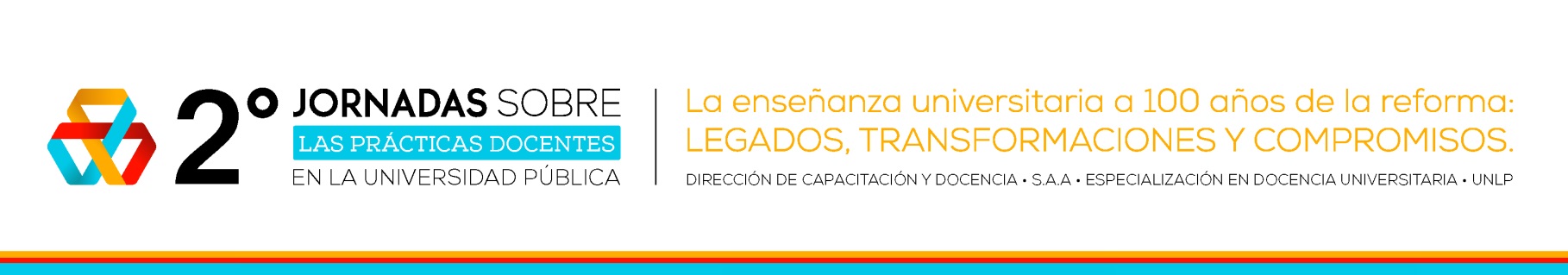 Título completo (Arial 18 negrita)EJE TEMÁTICOModalidad de trabajoPrimer Autor Apellido y Nombre1 Segundo Autor Apellido y Nombre2 Tercer Autor Apellido y Nombre3(Se permite un máximo de 5 autores por trabajo)1 Institución, país y correo electrónico2 Institución, país y correo electrónico 3 Institución, país y correo electrónico(Arial 10 para los datos de contacto del autor)RESUMEN (Extensión máxima 500 palabras)Abcdefg Abcdefg Abcdefg Abcdefg Abcdefg Abcdefg Abcdefg Abcdefg Abcdefg Abcdefg Abcdefg Abcdefg Abcdefg Abcdefg Abcdefg Abcdefg Abcdefg Abcdefg Abcdefg Abcdefg Abcdefg Abcdefg Abcdefg Abcdefg Abcdefg Abcdefg Abcdefg Abcdefg Abcdefg Abcdefg Abcdefg Abcdefg Abcdefg Abcdefg Abcdefg Abcdefg Abcdefg Abcdefg Abcdefg Abcdefg Abcdefg Abcdefg Abcdefg Abcdefg Abcdefg Abcdefg Abcdefg Abcdefg Abcdefg Abcdefg Abcdefg Abcdefg Abcdefg Abcdefg Abcdefg Abcdefg Abcdefg Abcdefg Abcdefg Abcdefg Abcdefg Abcdefg Abcdefg Abcdefg Abcdefg Abcdefg Abcdefg Abcdefg Abcdefg Abcdefg Abcdefg Abcdefg Abcdefg Abcdefg Abcdefg Abcdefg Abcdefg Abcdefg Abcdefg Abcdefg Abcdefg Abcdefg Abcdefg Abcdefg Abcdefg Abcdefg Abcdefg Abcdefg Abcdefg Abcdefg Abcdefg Abcdefg Abcdefg Abcdefg Abcdefg Abcdefg Abcdefg Abcdefg Abcdefg Abcdefg Abcdefg Abcdefg Abcdefg Abcdefg Abcdefg Abcdefg Abcdefg Abcdefg Abcdefg Abcdefg Abcdefg Abcdefg Abcdefg Abcdefg Abcdefg Abcdefg Abcdefg Abcdefg Abcdefg Abcdefg Abcdefg Abcdefg Abcdefg Abcdefg Abcdefg Abcdefg Abcdefg Abcdefg Abcdefg Abcdefg Abcdefg Abcdefg Abcdefg Abcdefg Abcdefg Abcdefg Abcdefg Abcdefg Abcdefg Abcdefg Abcdefg Abcdefg Abcdefg Abcdefg Abcdefg Abcdefg Abcdefg Abcdefg Abcdefg Abcdefg Abcdefg Abcdefg Abcdefg Abcdefg Abcdefg Abcdefg Abcdefg Abcdefg Abcdefg Abcdefg Abcdefg Abcdefg Abcdefg Abcdefg Abcdefg Abcdefg Abcdefg Abcdefg Abcdefg Abcdefg Abcdefg Abcdefg Abcdefg Abcdefg Abcdefg Abcdefg Abcdefg Abcdefg Abcdefg Abcdefg Abcdefg Abcdefg Abcdefg Abcdefg Abcdefg Abcdefg Abcdefg Abcdefg Abcdefg Abcdefg Abcdefg Abcdefg Abcdefg Abcdefg Abcdefg Abcdefg Abcdefg Abcdefg Abcdefg Abcdefg Abcdefg Abcdefg Abcdefg Abcdefg Abcdefg Abcdefg Abcdefg Abcdefg Abcdefg Abcdefg Abcdefg Abcdefg Abcdefg Abcdefg Abcdefg Abcdefg Abcdefg Abcdefg Abcdefg Abcdefg Abcdefg Abcdefg Abcdefg Abcdefg Abcdefg Abcdefg Abcdefg Abcdefg Abcdefg. PALABRAS CLAVE: (Pueden incluirse hasta 5 palabras claves)INTRODUCCIÓNAbcdefg Abcdefg Abcdefg Abcdefg Abcdefg Abcdefg Abcdefg Abcdefg Abcdefg Abcdefg Abcdefg Abcdefg Abcdefg Abcdefg Abcdefg Abcdefg Abcdefg Abcdefg Abcdefg Abcdefg Abcdefg Abcdefg Abcdefg Abcdefg Abcdefg Abcdefg Abcdefg Abcdefg Abcdefg Abcdefg Abcdefg Abcdefg Abcdefg Abcdefg Abcdefg Abcdefg Abcdefg Abcdefg. Abcdefg Abcdefg Abcdefg Abcdefg Abcdefg Abcdefg Abcdefg Abcdefg Abcdefg Abcdefg Abcdefg Abcdefg Abcdefg Abcdefg Abcdefg Abcdefg Abcdefg Abcdefg Abcdefg Abcdefg Abcdefg Abcdefg Abcdefg Abcdefg Abcdefg Abcdefg Abcdefg Abcdefg Abcdefg Abcdefg Abcdefg Abcdefg Abcdefg Abcdefg Abcdefg Abcdefg Abcdefg Abcdefg Abcdefg Abcdefg Abcdefg Abcdefg Abcdefg Abcdefg Abcdefg Abcdefg Abcdefg Abcdefg Abcdefg Abcdefg Abcdefg Abcdefg Abcdefg Abcdefg Abcdefg Abcdefg Abcdefg Abcdefg Abcdefg Abcdefg Abcdefg Abcdefg Abcdefg Abcdefg Abcdefg Abcdefg Abcdefg Abcdefg Abcdefg Abcdefg Abcdefg Abcdefg Abcdefg Abcdefg Abcdefg Abcdefg. Abcdefg Abcdefg Abcdefg Abcdefg Abcdefg Abcdefg Abcdefg Abcdefg Abcdefg Abcdefg Abcdefg Abcdefg Abcdefg Abcdefg Abcdefg Abcdefg Abcdefg Abcdefg Abcdefg Abcdefg Abcdefg Abcdefg Abcdefg Abcdefg Abcdefg Abcdefg Abcdefg Abcdefg Abcdefg Abcdefg Abcdefg Abcdefg Abcdefg Abcdefg Abcdefg Abcdefg Abcdefg Abcdefg Abcdefg Abcdefg. DESCRIPCIÓN DE LA EXPERIENCIA / DESCRIPCIÓN DEL DESARROLLO DE LA INVESTIGACIÓNAbcdefg Abcdefg Abcdefg Abcdefg Abcdefg Abcdefg Abcdefg Abcdefg Abcdefg Abcdefg Abcdefg Abcdefg Abcdefg Abcdefg Abcdefg Abcdefg Abcdefg Abcdefg Abcdefg Abcdefg Abcdefg Abcdefg Abcdefg Abcdefg Abcdefg Abcdefg Abcdefg Abcdefg Abcdefg Abcdefg Abcdefg Abcdefg Abcdefg Abcdefg Abcdefg Abcdefg Abcdefg Abcdefg. Abcdefg Abcdefg Abcdefg Abcdefg Abcdefg Abcdefg Abcdefg Abcdefg Abcdefg Abcdefg Abcdefg Abcdefg Abcdefg Abcdefg Abcdefg Abcdefg Abcdefg Abcdefg Abcdefg Abcdefg Abcdefg Abcdefg Abcdefg Abcdefg Abcdefg Abcdefg Abcdefg Abcdefg Abcdefg Abcdefg Abcdefg Abcdefg Abcdefg Abcdefg Abcdefg Abcdefg Abcdefg Abcdefg Abcdefg Abcdefg Abcdefg Abcdefg Abcdefg Abcdefg Abcdefg Abcdefg Abcdefg Abcdefg Abcdefg Abcdefg Abcdefg Abcdefg Abcdefg Abcdefg Abcdefg Abcdefg Abcdefg Abcdefg Abcdefg Abcdefg Abcdefg Abcdefg Abcdefg Abcdefg Abcdefg Abcdefg Abcdefg Abcdefg Abcdefg Abcdefg Abcdefg Abcdefg Abcdefg Abcdefg Abcdefg Abcdefg. Abcdefg Abcdefg Abcdefg Abcdefg Abcdefg Abcdefg Abcdefg Abcdefg Abcdefg Abcdefg Abcdefg Abcdefg Abcdefg Abcdefg Abcdefg Abcdefg Abcdefg Abcdefg Abcdefg Abcdefg Abcdefg Abcdefg Abcdefg Abcdefg Abcdefg Abcdefg Abcdefg Abcdefg Abcdefg Abcdefg Abcdefg Abcdefg Abcdefg Abcdefg Abcdefg Abcdefg Abcdefg Abcdefg Abcdefg Abcdefg. Abcdefg Abcdefg Abcdefg Abcdefg Abcdefg Abcdefg Abcdefg Abcdefg Abcdefg Abcdefg Abcdefg Abcdefg Abcdefg Abcdefg Abcdefg Abcdefg Abcdefg Abcdefg Abcdefg Abcdefg Abcdefg Abcdefg Abcdefg Abcdefg Abcdefg Abcdefg Abcdefg Abcdefg Abcdefg Abcdefg Abcdefg Abcdefg Abcdefg Abcdefg Abcdefg Abcdefg Abcdefg Abcdefg Abcdefg Abcdefg Abcdefg Abcdefg Abcdefg Abcdefg Abcdefg Abcdefg Abcdefg Abcdefg Abcdefg Abcdefg Abcdefg Abcdefg Abcdefg Abcdefg Abcdefg Abcdefg Abcdefg Abcdefg Abcdefg Abcdefg Abcdefg Abcdefg Abcdefg Abcdefg Abcdefg Abcdefg Abcdefg Abcdefg Abcdefg Abcdefg Abcdefg Abcdefg Abcdefg Abcdefg Abcdefg Abcdefg. Tabla 1 (Ejemplo de tabla)Abcdefg Abcdefg Abcdefg Abcdefg Abcdefg Abcdefg Abcdefg Abcdefg Abcdefg Abcdefg Abcdefg Abcdefg Abcdefg Abcdefg Abcdefg Abcdefg Abcdefg Abcdefg Abcdefg Abcdefg Abcdefg Abcdefg Abcdefg Abcdefg Abcdefg Abcdefg Abcdefg Abcdefg Abcdefg Abcdefg Abcdefg Abcdefg Abcdefg Abcdefg Abcdefg Abcdefg Abcdefg Abcdefg Abcdefg Abcdefg Abcdefg Abcdefg Abcdefg Abcdefg Abcdefg Abcdefg Abcdefg Abcdefg Abcdefg Abcdefg Abcdefg Abcdefg Abcdefg Abcdefg Abcdefg Abcdefg Abcdefg Abcdefg Abcdefg Abcdefg Abcdefg Abcdefg Abcdefg Abcdefg Abcdefg Abcdefg Abcdefg Abcdefg Abcdefg Abcdefg Abcdefg Abcdefg Abcdefg Abcdefg Abcdefg Abcdefg. . 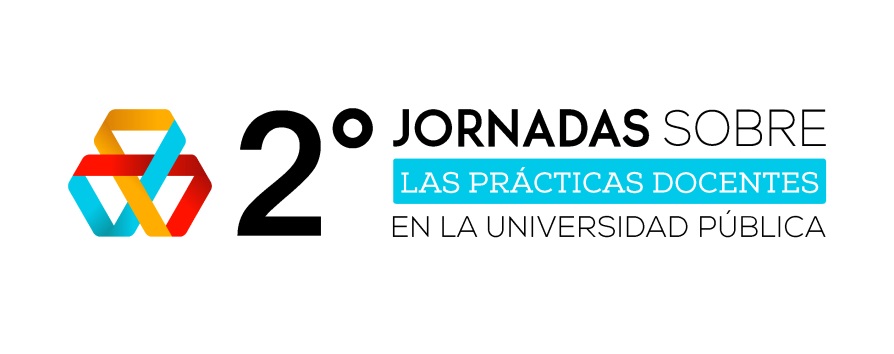 Ilustración 1 (Ejemplo de foto y pie de foto)CONCLUSIONESAbcdefg Abcdefg Abcdefg Abcdefg Abcdefg Abcdefg Abcdefg Abcdefg Abcdefg Abcdefg Abcdefg Abcdefg Abcdefg Abcdefg Abcdefg Abcdefg Abcdefg Abcdefg Abcdefg Abcdefg Abcdefg Abcdefg Abcdefg Abcdefg Abcdefg Abcdefg Abcdefg Abcdefg Abcdefg Abcdefg Abcdefg Abcdefg Abcdefg Abcdefg Abcdefg Abcdefg Abcdefg Abcdefg Abcdefg Abcdefg Abcdefg Abcdefg Abcdefg Abcdefg Abcdefg Abcdefg Abcdefg Abcdefg Abcdefg Abcdefg Abcdefg Abcdefg Abcdefg Abcdefg Abcdefg Abcdefg Abcdefg Abcdefg Abcdefg Abcdefg Abcdefg Abcdefg Abcdefg Abcdefg Abcdefg Abcdefg Abcdefg Abcdefg Abcdefg Abcdefg Abcdefg Abcdefg Abcdefg Abcdefg Abcdefg Abcdefg. BIBLIOGRAFÍA (Arial 10 para la bibliografía)La bibliografía debe seguir el estilo de la APA: www.apastyle.org